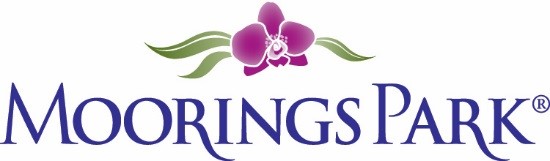 Moorings Park Weekly Progress Report Agenda 1/28/2022Training Content CompleteIn ProgressDetailShared Updates and Needs From Both MP and CLI Teams     X MP:  CLI: Training Dates 
https://www.corplearning.com/mp-csp/2. Review to date of Empowerment Module     X3. Review of Calendar      X4.  Start of  Program Design with Debi     XTo be shared at meeting